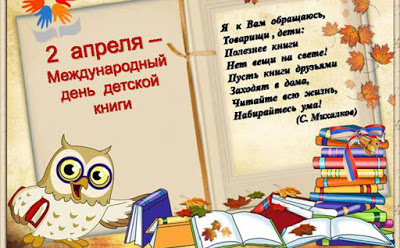 Международный день детской книги.   Ежегодно 2 апреля, в день рождения великого сказочника Ганса Христиана Андерсена, весь мир отмечает Международный день детской книги. Его празднование установлено в 1967 году по инициативе и решению Международного совета по детской книге. В этот день мир  вспоминает о важности детской книги в формировании духовного и интеллектуального облика новых поколений Земли. Привлечь внимание к литературе, книжному искусству и книжной культуре для детей- главная задача взрослых.       В условиях самоизоляции в период карантинных мероприятий актуальным является празднование Международного дня детской книги дома, в кругу семьи.    Министерство образования и науки Республики Башкортостан поздравляет детей и родителей с Международным днем детской книги и предлагает подборку электронных ресурсов с детскими книгами для чтения:–       на сайте Национальной электронной библиотеки Республики Башкортостан в разделе «Литература для детей и юношества» представлены книги для внеклассного чтения, детская литература.–       на сайте Башкирского издательства «Китап» им.З.Биишевой представлены электронные версии книг для детей.а также мобильное приложение «Хитрая лиса» по мотивам одноименной башкирской народной сказки.–       на сайте башкирской электронной библиотеки «Китаптар» собраны башкирские книги – от детских книг и классики до научной литературы.Месяц чтения и самообразования  для тех, кто дома- бесплатно: подборка он-лайн  библиотечно- информационных ресурсов для родителей СправкаВот так выглядит хороший конечный продукт  с интерактивными ссылками на сайте одной из школ

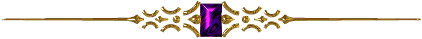 Рекомендуемая электронная литератураНазвание ресурсаСсылка на ресурсКраткое описание ресурсаРеспублика Башкортостан«Литература для детей и юношества»http://ebook.bashnl.ru/dsweb/View/ResourceCollection-321на сайте Национальной электронной библиотеки Республики Башкортостан в разделе «Литература для детей и юношества» представлены книги для внеклассного чтения, детская литератураРоссийская ФедерацияГарантhttp://www.garant.ru/Справочно- правовая системаГАРАНТ-Образованиеhttp://study.garant.ru/#/startpage:0Специальный он-лайн доступ для дистанционного образования. Нажмите "Войти без регистрации".Национальная электронная детская библиотекаhttps://arch.rgdb.ru/xmlui/в коллекциях Национальной электронной детской библиотеки представлены наиболее значимые произведения для детей и произведения, вошедшие в круг детского чтенияБиблиошкола-https://biblioschool.ru/Детские книги и журналыШкольный портал - это инновационный образовательный ресурс, открывающий новые возможности электронно-образовательной среды, а также предоставляющий доступ к учебно-методической и познавательной литературе. Для индивидуального использования родителям и школьникам достаточно зарегистрироваться на платформе www.biblioschool.ru.Библиошколаhttps://biblioschool.ru/index.php?page=static&id=131Перечень книг, Для 1-11 классов,  утвержденных Министерством просвещения Российской Федерации СКАЗКИВСЕМ.РУhttps://skazkiwsem.ruДетские книги и журналы
ПИОНЕРКА.РУhttps://pionerka.ruдетско-юношеский информационный порталМурзилка, Веселые картинки, Костер, Барвинок,  Чиж  http://www.barius.ru/biblioteka/tag/10архив 1924-19936-12 летКвантик   https://kvantik.comпосвящён занимательным вопросам и задачам по математике и другим естественным наукам  9-13 летКлёпа http://klepa.ruпознавательно-развлекательный 7-13 летМурзилкаhttps://murzilka.orgлитературно-художественный 6-12 летФилиппокhttp://www.filipoc.ruлитературные произведения, познавательные материалы, игры 6-12 лет Чудеса и приключения https://detchip.ruлитературные рассказы, познавательные материалы, игры 7-13 летЮный натуралист http://unnaturalist.ruнаучно-популярный 7-15 летЯндекс- репетиторhttps://yandex.ru/tutor/?from=yabro&utm_source=yandex&utm_medium=site&utm_campaign=yadomaОГЭ, ЕГЭ (задания с решениями)Яндекс. Викториныhttps://yandex.ru/tutor/search/docs/?text=викторины%20по%20сказкам%20для%20детей%207-10%20лет%20с%20ответамиВикторины по сказкам для детей 7-10 лет.Фоксфордhttps://foxford.ru/onboardingОн-лайн школа- попробовать бесплатноДоступ всемhttps://доступвсем.рф/booksПодборка сетевых ресурсов, предосавляющих временный бесплатный доступ к книгамНЭБhttps://xn--b1ade2ahgncgk.xn--p1ai/company/59Бесплатный доступ к более чем 1500 современным научным изданиям. Для чтения достаточно авторизоваться с помощью сервиса портала госуслугЛитРесhttps://xn--b1ade2ahgncgk.xn--p1ai/company/60ЛитРес предоставляет подборку бесплатных книг, в которую входит более 60 тысяч произведений. Они помогут провести время с пользой и получить для себя много новых знаний, навыков и информации. В подборках можно найти книги на любой вкусBookmate -приложениеhttps://xn--b1ade2ahgncgk.xn--p1ai/company/61Читайте и слушайте в одном приложении! 30 дней бесплатно — без ввода карты по промокоду DOSTUPVSEMMyBook  https://mybook.ru/l/stayhome/?invite=STAYHOMEМесяц чтения для тех, кто дома- бесплатноStorytelhttps://www.storytel.com/ru/ru/campaignCodePage.action?redirected=true&campaignCode=promkod&fus=campaignsite&fusx=promkod&request_locale=ru&utm_source=single&utm_medium=partner&utm_campaign=all-device_all-os_site_ru_single_partner_promkodДоступ к бесплатным 30 дням получают только новые пользователи и только при регистрации по данной ссылке. При  регистрации нужно ввести данные банковской карты, после чего система спишет 1 рубль и вернет его. Это необходимое  техническое требование, которое мы не можем изменить.  Можно прекратить подписку на сайте https://www.storytel.com/ru/ru/ в личном кабинетеАльпинаhttps://ebook.alpina.ru/category/2116/bestsellers70 книг бесплатно от издательстваZnaniumhttps://xn--b1ade2ahgncgk.xn--p1ai/company/65  Электронно-библиотечная система-бесплатный доступ к Основной Коллекции (38000 учебных книг, монографий, журналов, научных публикаций)Ланьhttps://xn--b1ade2ahgncgk.xn--p1ai/company/93Электронная библиотека.Учебная литература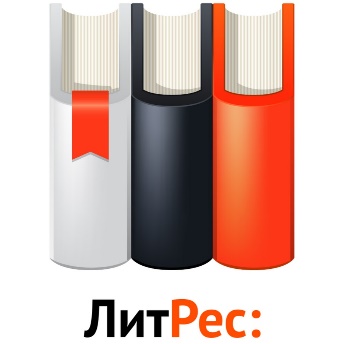 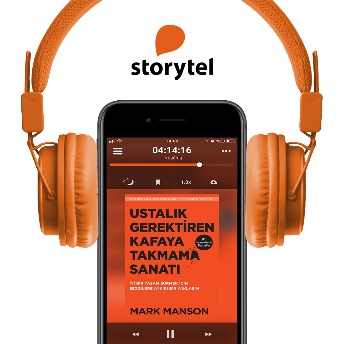 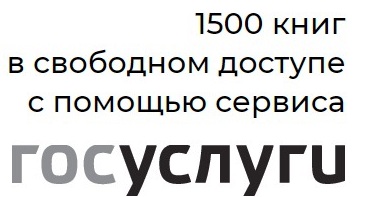 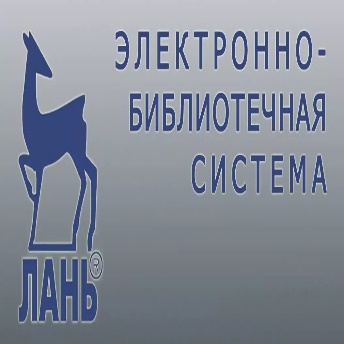 